23.06.20ВремяМероприятие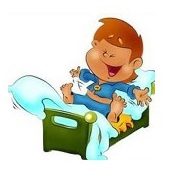 9.00-9.10Подъем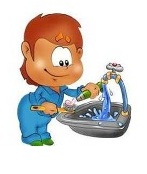 9.10-9.20Личная гигиена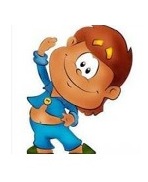 9.20-9.30Утренняя зарядкаhttps://www.youtube.com/watch?v=ny4J7WAxEvA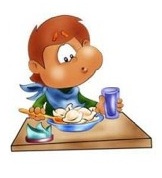 9.30-10.00Завтрак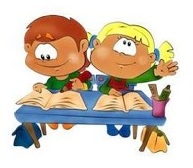 10.00-10.50Премудрости дедушки Этикета.1.Пройти по ссылке https://infourok.ru/otkritoe-zanyatie-premudrosti-dedushki-etiketa-3046123.html 2.Нарисовать портрет вежливого человека.Фотоотчет 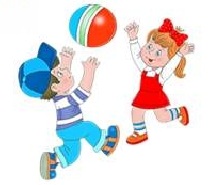 10.50-11.00Динамическая паузаhttps://www.youtube.com/watch?v=j72J9C3sGjg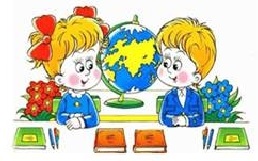 11.00-11.50«В стране Знаек» Викторина «Что? Где? Когда?»Просмотреть материал по ссылкеПридумать свой вопрос для игрыФотоотчет 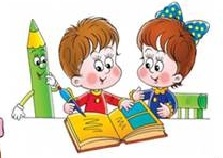 11.50-12.00Отчет о проделанной работе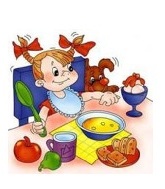 12.00-12.30Обед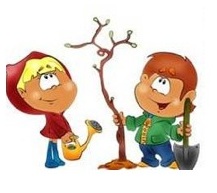 12.30-13.30Online-активности